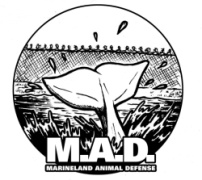 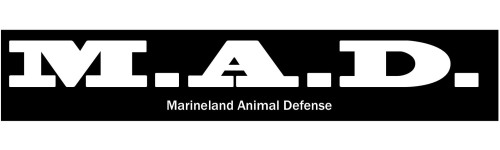 Marineland ÉS JOHN HOLER 
A tenger fájdalmaAz elmúlt hetekben egy tucat ex-alkalmazottja Marineland, az oktatók, hogy a MCs vezérkara, jöttek elő annak ellenére, hogy jogi kockázatok titoktartási megállapodások, hogy szólaljanak fel a folyamatos és tartós visszaélés és elhanyagolás az állatok a parkban. A bizonyság része volt egy nagy, Toronto Star oknyomozó jelentés címe "Inside Marineland".1992 óta, 14 Orcas halt meg, míg a Marineland gondozására. Halálokok már mozgott fulladás és csavart belek agyhártyagyulladás és immuno-deficiencey.Nincs szabályozási felügyeletért a tengeri emlősök fogságban Ontario. A OSPCA nem a szakértelem vagy joghatósága alá, hogy értelmes változtatásokat, és a Kanadai Szövetségének Állatkertek és Akváriumok (Caza) egy ipari csoport által finanszírozott állatkertek és akváriumok magukat.2011-ben, Ikaika az Orka volt repossesed által Seaworld San Diego-ból Marineland. Seaworld megszüntette a "tenyésztés kölcsön" a gyilkos bálna, amely őket "aggodalommal Ikaika testi és lelki egészségéért, ha [sic] maradt Marineland."Marineland azon állatorvos, June Mergl nem rendelkezik semmilyen különleges tanúsítási dolgozni a tengeri emlősöket. Ő képeztek, mint egy általános állatorvos Virginia, Amerikai Egyesült Államok, és kívül Marineland fut a macska és kutya klinikán.Amellett, hogy problémák gondozó tengeri emlősök, Marineland is otthont medvék és szarvasok a siralmas körülmények között. A szarvas figyeltek évtizedek mint amelynek nyílt sebek és daganatok, míg a medvék már csökkentették könyörgött élelmiszereket bűnrészesek turistákat. Nem kap semmilyen állatorvosi ellátás a park, és egy ex-alkalmazottja kijelentette, hogy ő tanúja John Holer fényképezés szarvas magát.Az ikonikus hang mögött Marineland azon faous rádióhirdetések kijelentette neki szégyen, amiért kapcsolódó park és hogy ő azt szeretné, hogy a hangja el a hirdetések.John Holer egy dokumentált történetét zaklatása és fenyegető tüntetők. 1996-ban állítólag megüt egy tiltakozó a kocsijával, és 2011-ben elfogták a videó azzal fenyeget, hogy elgázolta egy bemutató és a "cut (a) fejét." Továbbá Holer használta vagyonát, hogy felerősítse a jogrendszer és fenyegetik stratégiai perek ellen Állami közösség elleni szervezetekkel ellene - beleértve www.GoHomeless.ca, Niagara Action for Animals és Marineland Animal Defense. NAFA költött több ezer dollárt a védelemhez való komolytalan ruha.John Holer vásárolta meg a földet, hogy tartotta a Green Oaks Mobile Home Park, és hozzálátott, hogy megszerez 47 család, akik közül sokan voltak ott évtizedek óta, a helyiségek egy éven belül. Paula Millard, a régóta honos, öngyilkosságot megelőző napon a kilakoltatás 2011-ben. A föld kihasználatlan marad a Holer, 16 hónappal később.John Holer nemrégiben bérbe egy darab o közterület közelében: Marineland, amit régóta használják a tüntetők, hogy hangot adjanak ellenzi a park céljának a vásárlás volt a "kozmetikai". A föld kihasználatlan marad.Mit lehet tenni? Visit: 
MARINELANDANIMALDEFENSE.COM 
, hogy többet megtudjon.Marineland ÉS JOHN HOLER 
A tenger fájdalmaAz elmúlt hetekben egy tucat ex-alkalmazottja Marineland, az oktatók, hogy a MCs vezérkara, jöttek elő annak ellenére, hogy jogi kockázatok titoktartási megállapodások, hogy szólaljanak fel a folyamatos és tartós visszaélés és elhanyagolás az állatok a parkban. A bizonyság része volt egy nagy, Toronto Star oknyomozó jelentés címe "Inside Marineland".1992 óta, 14 Orcas halt meg, míg a Marineland gondozására. Halálokok már mozgott fulladás és csavart belek agyhártyagyulladás és immuno-deficiencey.Nincs szabályozási felügyeletért a tengeri emlősök fogságban Ontario. A OSPCA nem a szakértelem vagy joghatósága alá, hogy értelmes változtatásokat, és a Kanadai Szövetségének Állatkertek és Akváriumok (Caza) egy ipari csoport által finanszírozott állatkertek és akváriumok magukat.2011-ben, Ikaika az Orka volt repossesed által Seaworld San Diego-ból Marineland. Seaworld megszüntette a "tenyésztés kölcsön" a gyilkos bálna, amely őket "aggodalommal Ikaika testi és lelki egészségéért, ha [sic] maradt Marineland."Marineland azon állatorvos, June Mergl nem rendelkezik semmilyen különleges tanúsítási dolgozni a tengeri emlősöket. Ő képeztek, mint egy általános állatorvos Virginia, Amerikai Egyesült Államok, és kívül Marineland fut a macska és kutya klinikán.Amellett, hogy problémák gondozó tengeri emlősök, Marineland is otthont medvék és szarvasok a siralmas körülmények között. A szarvas figyeltek évtizedek mint amelynek nyílt sebek és daganatok, míg a medvék már csökkentették könyörgött élelmiszereket bűnrészesek turistákat. Nem kap semmilyen állatorvosi ellátás a park, és egy ex-alkalmazottja kijelentette, hogy ő tanúja John Holer fényképezés szarvas magát.Az ikonikus hang mögött Marineland azon faous rádióhirdetések kijelentette neki szégyen, amiért kapcsolódó park és hogy ő azt szeretné, hogy a hangja el a hirdetések.John Holer egy dokumentált történetét zaklatása és fenyegető tüntetők. 1996-ban állítólag megüt egy tiltakozó a kocsijával, és 2011-ben elfogták a videó azzal fenyeget, hogy elgázolta egy bemutató és a "cut (a) fejét." Továbbá Holer használta vagyonát, hogy felerősítse a jogrendszer és fenyegetik stratégiai perek ellen Állami közösség elleni szervezetekkel ellene - beleértve www.GoHomeless.ca, Niagara Action for Animals és Marineland Animal Defense. NAFA költött több ezer dollárt a védelemhez való komolytalan ruha.John Holer vásárolta meg a földet, hogy tartotta a Green Oaks Mobile Home Park, és hozzálátott, hogy megszerez 47 család, akik közül sokan voltak ott évtizedek óta, a helyiségek egy éven belül. Paula Millard, a régóta honos, öngyilkosságot megelőző napon a kilakoltatás 2011-ben. A föld kihasználatlan marad a Holer, 16 hónappal később.John Holer nemrégiben bérbe egy darab o közterület közelében: Marineland, amit régóta használják a tüntetők, hogy hangot adjanak ellenzi a park céljának a vásárlás volt a "kozmetikai". A föld kihasználatlan marad.Mit lehet tenni? Visit: 
MARINELANDANIMALDEFENSE.COM 
, hogy többet megtudjon.